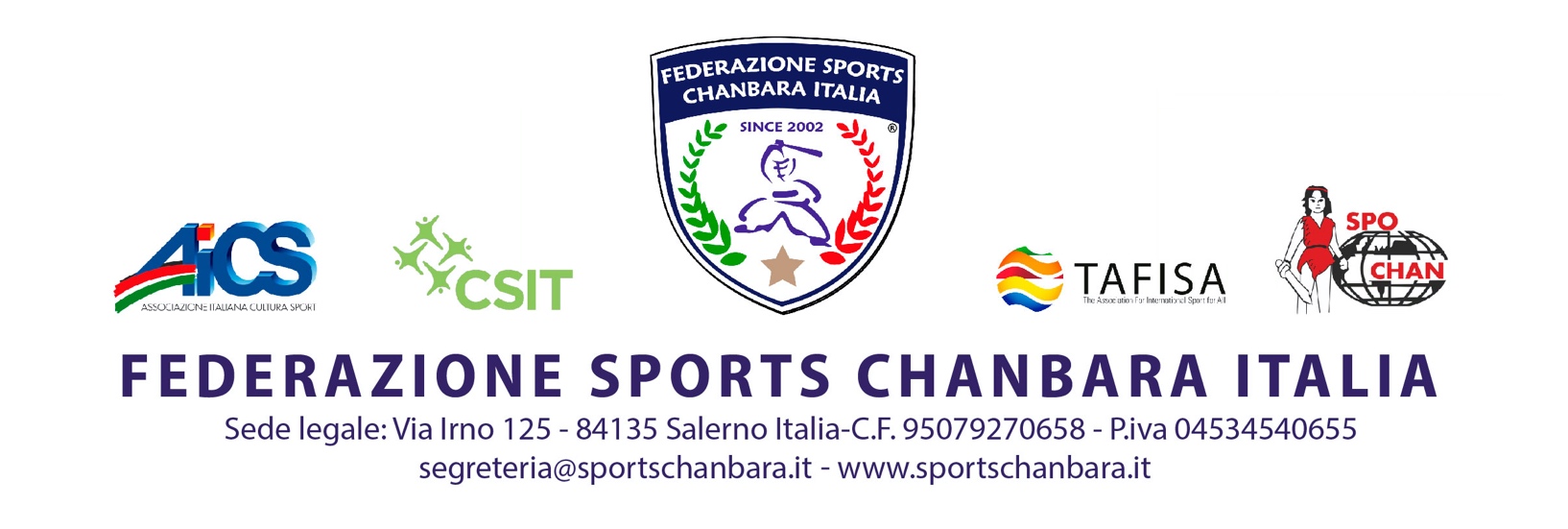 MODULO D’ISCRIZIONECORSO DI AGGIORNAMENTO TECNICODA COMPILARE E INVIAREIl sottoscritto/a:………………………………………………………………………………………...Residente a:……………………………………………Via:…………………………………………..Data e luogo di nascita:……………………….……………………………………………………….Tel./Cell.:…………………..Società di appartenenza:...………………………………………………Grado:………………………………………..…...Qualifica:…………………………………………e-mail:………………………………..………………………………………………………………...CHIEDEDi poter partecipare al Corso di Aggiornamento Tecnico rivolto a Tecnici, Cinture Nere e UdG di Sports Chanbara del 15 e 16 Ottobre 2022.Lì………………, ………………..                                                                                  Firma del Richiedente